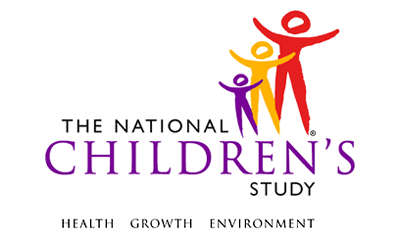 Reconsideration Questionnaire - Adult*This instrument is OMB-approved for multi-mode administration but this version of the instrument is designed for administration in this/these mode(s) only.This page intentionally left blank.Reconsideration Questionnaire - AdultTABLE OF CONTENTSGENERAL PROGRAMMER INSTRUCTIONS:	1RECONSIDERATION QUESTIONNAIRE - ADULT	3This page intentionally left blank.Reconsideration Questionnaire - AdultGENERAL PROGRAMMER INSTRUCTIONS:WHEN PROGRAMMING INSTRUMENTS, VALIDATE FIELD LENGTHS AND TYPES AGAINST THE MDES TO ENSURE DATA COLLECTION RESPONSES DO NOT EXCEED THOSE OF THE MDES.  SOME GENERAL ITEM LIMITS USED ARE AS FOLLOWS: Instrument Guidelines for Participant and Respondent IDs:PRENATALLY, THE P_ID IN THE MDES HEADER IS THAT OF THE PARTICIPANT (E.G. THE NON-PREGNANT WOMAN, PREGNANT WOMAN, OR THE FATHER).	POSTNATALLY, A RESPONDENT ID WILL BE USED IN ADDITION TO THE PARTICIPANT ID BECAUSE SOMEBODY OTHER THAN THE PARTICIPANT MAY BE COMPLETING THE INTERVIEW. FOR EXAMPLE, THE PARTICIPANT MAY BE THE CHILD AND THE RESPONDENT MAY BE THE MOTHER, FATHER, OR ANOTHER CAREGIVER.  THEREFORE, MDES VERSION 2.2 AND ALL FUTURE VERSIONS CONTAIN A R_P_ID (RESPONDENT PARTICIPANT ID) HEADER FIELD FOR EACH POST-BIRTH INSTRUMENT.  THIS WILL ALLOW ROCs TO INDICATE WHETHER THE RESPONDENT IS SOMEBODY OTHER THAN THE PARTICIPANT ABOUT WHOM THE QUESTIONS ARE BEING ASKED. A REMINDER:  ALL RESPONDENTS MUST BE CONSENTED AND HAVE RECORDS IN THE PERSON, PARTICIPANT, PARTICIPANT_CONSENT AND LINK_PERSON_PARTICIPANT TABLES, WHICH CAN BE PRELOADED INTO EACH INSTRUMENT.  ADDITIONALLY, IN POST-BIRTH QUESTIONNAIRES WHERE THERE IS THE ABILITY TO LOOP THROUGH A SET OF QUESTIONS FOR MULTIPLE CHILDREN, IT IS IMPORTANT TO CAPTURE AND STORE THE CORRECT CHILD P_ID ALONG WITH THE LOOP INFORMATION.  IN THE MDES VARIABLE LABEL/DEFINITION COLUMN, THIS IS INDICATED AS FOLLOWS:  EXTERNAL IDENTIFIER: PARTICIPANT ID FOR CHILD DETAIL.RECONSIDERATION QUESTIONNAIRE - ADULT(TIME_STAMP_RQA_ST).RQA01000/(RECON_INTRO). We understand that you {gave/did not give} us your permission to collect some samples from you when you consented to join the Study. You do not have to agree to provide any samples today, but we would like to offer you the opportunity to provide samples during this visit to help us reach the goals of the Study. RQA02000/(RECON_BIO). Would you like to {allow us/continue to allow us} to collect biological specimens from you for this Study visit? RQA03000/(RECON_ENV). Would you like to {allow us/continue to allow us} to collect environmental samples from your home for this Study visit? RQA03100/(RECON_ENV_DISC). We noticed on your consent form in the past you did not agree to allow us to collect environmental samples, but you agreed to allow us to collect environmental samples on {C_FNAME/the child}'s consent form.  Today, would you like to agree to collection of environmental samples on your consent form as you have agreed to environmental collections for {C_FNAME/the child}? RQA04000/(READM_CON). Thank you for agreeing to provide samples.  We will now review the consent form to record that you have agreed to provide these samples.RQA05000. Thank you for your time.  (TIME_STAMP_RQA_ET).Event Category:Trigger-Based, Pre-Preg, PV1, PV2; Time-Based, 6M, 12M, 24M, 36M, 48M, 60MEvent:Pre-Preg, PV1, PV2, 6M, 12M, 24M, 36M, 48M, 60MAdministration:N/AInstrument Target:Pre-Pregant Woman (Pre-Preg); Pregnant Woman (PV1, PV2); Primary Caregiver (6M, 12M, 24M, 36M, 48M, 60M)Instrument Respondent:Pre-Pregant Woman (Pre-Preg); Pregnant Woman (PV1, PV2); Primary Caregiver (6M, 12M, 24M, 36M, 48M, 60M)Domain:ConsentDocument Category:QuestionnaireMethod:Data Collector AdministeredMode (for this instrument*):In-Person, CAI;
Phone, CAIOMB Approved Modes:In-Person, CAI;
Phone, CAIEstimated Administration Time:1 minuteMultiple Child/Sibling Consideration:Per EventSpecial Considerations:N/AVersion:1.0MDES Release:4.0DATA ELEMENT FIELDSMAXIMUM CHARACTERS PERMITTEDDATA TYPEPROGRAMMER INSTRUCTIONSADDRESS AND EMAIL FIELDS100CHARACTERUNIT AND PHONE FIELDS10CHARACTER_OTH AND COMMENT FIELDS255CHARACTERLimit text to 255 charactersFIRST NAME AND LAST NAME30CHARACTERLimit text to 30 charactersALL ID FIELDS36CHARACTERZIP CODE5NUMERICZIP CODE LAST FOUR4NUMERICCITY50CHARACTERDOB AND ALL OTHER DATE FIELDS (E.G., DT, DATE, ETC.)10NUMERICCHARACTERDISPLAY AS MM/DD/YYYYSTORE AS YYYY-MM-DDHARD EDITS:MM MUST EQUAL 01 TO 12DD  MUST EQUAL 01 TO 31YYYY MUST BE BETWEEN 1900 AND CURRENT YEAR.TIME VARIABLESTWO-DIGIT HOUR AND TWO-DIGIT MINUTE, AM/PM DESIGNATIONNUMERICHARD EDITS:HOURS MUST BE BETWEEN 00 AND 12; MINUTES MUST BE BETWEEN 00 AND 59PROGRAMMER INSTRUCTIONSINSERT DATE/TIME STAMP.PRELOAD P_ID FOR ADULT.PRELOAD MOST RECENT SAMPLE_CONSENT_GIVEN AND SAMPLE_CONSENT_TYPE FROM PARTICIPANT_CONSENT_SAMPLE TABLE FOR ADULT. PRELOAD EVENT_TYPE.IF EVENT_TYPE = 24 (6-MONTH), 27 (12-MONTH), 37 (36-MONTH), XX (48-MONTH), OR XX (60-MONTH) PRELOAD C_FNAME FROM INSTRUMENT_ID = XX (PVST).IF C_FNAME ≠ -1 OR -2, DISPLAY C_FNAME AS APPROPRIATE THROUGHOUT INSTRUMENT.OTHERWISE, IF C_FNAME = -1 OR -2, DISPLAY "the child" AS APPROPRIATE THROUGHOUT INSTRUMENT.INTERVIEWER INSTRUCTIONSDURING THE LAST INFORMED CONSENT, THE {PRE-PREGNANT WOMAN/PREGNANT WOMAN/ADULT CAREGIVER} {CONSENTED TO PROVIDE BOTH BIOLOGICAL AND ENVIRONMENTAL SAMPLES/CONSENTED TO PROVIDE BIOLOGICAL SAMPLES BUT NOT ENVIRONMENTAL SAMPLES/CONSENTED TO PROVIDE ENVIRONMENTAL SAMPLES BUT NOT BIOLOGICAL SAMPLES/REFUSED TO PROVIDE BOTH BIOLOGICAL AND ENVIRONMENTAL SAMPLES/CONSENTED TO PROVIDE BIOLOGICAL SAMPLES.  NO NEW INFORMED CONSENTS FORMS SHOULD BE ADMINISTERED/DID NOT CONSENT TO PROVIDE BIOLOGICAL SAMPLES}.THIS QUESTIONNAIRE WILL ASK FOR {CONTINUED PERMISSION TO COLLECT BIOLOGICAL AND ENVIRONMENTAL SAMPLES.  NO NEW CONSENT FORMS SHOULD BE ADMINISTERED/RECONSIDERATION OF ENVIRONMENTAL SAMPLES/RECONSIDERATION OF BIOLOGICAL SAMPLES/RECONSIDERATION OF BIOLOGICAL AND/OR ENVIRONMENTAL SAMPLES}. PROGRAMMER INSTRUCTIONSIF EVENT_TYPE = 11 (PRE-PREGNANCY), DISPLAY "PRE-PREGNANT WOMAN" IN INTERVIEWER INSTRUCTIONS.IF EVENT_TYPE = 13 (PREGNANCY VISIT 1) OR 15 (PREGNANCY VISIT 2), DISPLAY “PREGNANT WOMAN” IN INTERVIEWER INSTRUCTIONS.IF EVENT_TYPE = 24 (6-MONTH), 27 (12-MONTH), 31 (24-MONTHS), 37 (36-MONTH), XX (48-MONTH), OR XX (60-MONTH), DISPLAY “ADULT CAREGIVER” IN INTERVIEWER INSTRUCTIONS.IF EVENT_TYPE = 13 (PREGNANCY VISIT 1):AND SAMPLE_CONSENT_GIVEN = 1 AND:SAMPLE_CONSENT_TYPE INCLUDES BOTH 1 AND 2, DISPLAY “CONSENTED TO PROVIDE BOTH BIOLOGICAL AND ENVIRONMENTAL SAMPLES” AND “CONTINUED PERMISSION TO COLLECT BIOLOGICAL AND ENVIRONMENTAL SAMPLES.  NO NEW INFORMED CONSENT FORMS SHOULD BE ADMINISTERED” IN INTERVIEWER INSTRUCTIONS.SAMPLE_CONSENT_TYPE INCLUDES 1 BUT NOT 2, DISPLAY “CONSENTED TO PROVIDE BIOLOGICAL SAMPLES BUT NOT ENVIRONMENTAL SAMPLES” AND “RECONSIDERATION OF ENVIRONMENTAL SAMPLES” IN INTERVIEWER INSTRUCTIONS.SAMPLE_CONSENT_TYPE = 2, DISPLAY “CONSENTED TO PROVIDE ENVIRONMENTAL SAMPLES BUT NOT BIOLOGICAL SAMPLES” AND “RECONSIDERATION OF BIOLOGICAL SAMPLES” IN INTERVIEWER INSTRUCTIONS.AND SAMPLE_CONSENT_GIVEN = 2, DISPLAY “REFUSED TO PROVIDE BOTH BIOLOGICAL AND ENVIRONMENTAL SAMPLES” AND “RECONSIDERATION OF BIOLOGICAL AND/OR ENVIRONMENTAL SAMPLES”.IF EVENT_TYPE = 11 (PRE-PRENGANCY), 15 (PREGNANCY VISIT 2), 24 (6-MONTH), 27 (12-MONTH), 31 (24-MONTHS), 37 (36-MONTH), XX (48-MONTH), OR XX (60-MONTH);AND SAMPLE_CONSENT_GIVEN = 1:AND SAMPLE_CONSENT_TYPE INCLUDES 1, DISPLAY "CONSENTED TO PROVIDE BIOLOGICAL SAMPLES.  NO NEW INFORMED CONSENTS FORMS SHOULD BE ADMINISTERED" IN INTERVIEWER INSTRUCTIONS.AND SAMPLE_CONSENT_TYPE DOES NOT INCLUDE 1, DISPLAY "DID NOT CONSENT TO PROVIDE BIOLOGICAL SAMPLES".AND SAMPLE_CONSENT_GIVEN = 2, DISPLAY "DID NOT CONSENT TO PROVIDE BIOLOGICAL SAMPLES".IF EVENT_TYPE = 11 (PRE-PRENGANCY), 15 (PREGNANCY VISIT 2), 24 (6-MONTH), 27 (12-MONTH), 31 (24-MONTHS), 37 (36-MONTH), XX (48-MONTH), OR XX (60-MONTH) AND:IF SAMPLE_CONSENT_GIVEN = 2 OR SAMPLE_CONSENT_TYPE DOES NOT INCLUDE 1, DISPLAY “did not give” IN QUESTION TEXT.OTHERWISE, IF SAMPLE_CONSENT_GIVEN = 1 AND SAMPLE_CONSENT_TYPE INCLUDES 1, DISPLAY “gave” IN QUESTION TEXT.IF EVENT_TYPE = 13 (PREGNANCY VISIT 1) AND:IF SAMPLE_CONSENT_GIVEN = 2 OR SAMPLE_CONSENT_TYPE DOES NOT INCLUDE BOTH 1 AND 2, DISPLAY “did not give” IN QUESTION TEXT.OTHERWISE, IF SAMPLE_CONSENT_GIVEN = 1 AND SAMPLE_CONSENT_TYPE INCLUDES BOTH 1 AND 2, DISPLAY “gave” IN QUESTION TEXT.INTERVIEWER INSTRUCTIONS{PRE-PREGNANT WOMEN/PREGNANT WOMEN/ADULT CAREGIVERS} WHO PROVIDE A CONTRADICTORY RESPONSE TO THE INITIAL CONSENT RESPONSE TO ANY SAMPLE COLLECTION SHOULD BE RE-ADMINISTERED CONSENT USING THE INFORMED CONSENT FORM WHAT YOU SHOULD KNOW ABOUT BEING IN THE NATIONAL CHILDREN’S STUDY (NCS) VANGUARD STUDY: INFORMED CONSENT FORM {FOR PREGNANT WOMAN} AND SHOULD MAKE THE APPROPRIATE SELECTIONS ON THE SIGNATURE PAGE OF THAT FORM WITH REGARD TO PERMISSION FOR SAMPLE COLLECTIONS.PROGRAMMER INSTRUCTIONSDISPLAY INTERVIEWER INSTRUCTIONS IF EITHER:SAMPLE_CONSENT_GIVEN = 1 AND SAMPLE_CONSENT_TYPE = 2 (I.E., DOES NOT INCLUDE 1)SAMPLE_CONSENT_GIVEN = 2IF EVENT_TYPE = 11 (PRE-PREGNANCY), DISPLAY "PRE-PREGNANT WOMEN" IN INTERVIEWER INSTRUCTION.IF EVENT_TYPE = 13 (PREGNANCY VISIT 1) OR 15 (PREGNANCY VISIT 2), DISPLAY “PREGNANT WOMAN” AND “FOR PREGNANT WOMAN” IN INTERVIEWER INSTRUCTIONS.IF EVENT_TYPE = 24 (6-MONTH), 27 (12-MONTH), 31 (24-MONTH), 37 (36-MONTH), XX (48-MONTH), OR XX (60-MONTH), DISPLAY “ADULT CAREGIVERS” IN INTERVIEWER INSTRUCTIONS.IF SAMPLE_CONSENT_GIVEN = 2 OR SAMPLE_CONSENT_TYPE = 2 (I.E., DOES NOT INCLUDE 1), DISPLAY “allow us” IN QUESTION TEXT.OTHERWISE, DISPLAY “continue to allow us” IN QUESTION TEXT.LabelCodeGo ToYES1NO2REFUSED-1DON'T KNOW-2SOURCENational Children’s Study, Vanguard 2 PhasePROGRAMMER INSTRUCTIONSIF EVENT_TYPE = 13 (PREGNANCY VISIT 1) GO TO RECON_ENV. OTHERWISE,IF EVENT_TYPE = 24 (6-MONTH), 27 (12-MONTH), 37 (36-MONTH), XX (48-MONTH), OR XX (60-MONTH) AND:SAMPLE_CONSENT_GIVEN = 2 OR (SAMPLE_CONSENT_GIVEN = 1 AND SAMPLE_CONSENT_TYPE DOES NOT INCLUDE 2 (I.E., = 1 OR = 1 AND 3)) FOR R_P_ID (ADULT) AND:SAMPLE_CONSENT_GIVEN = 1 AND SAMPLE_CONSENT_TYPE INCLUDES 2  FOR P_ID (CHILD), GO TO RECON_ENV_DISC.SAMPLE_CONSENT_GIVEN = 2 OR (SAMPLE_CONSENT_GIVEN = 1 AND SAMPLE_CONSENT_TYPE DOES NOT INCLUDE 2 (I.E., = 1 OR = 1 AND 3)) FOR P_ID (CHILD), GO TO PROGRAMMER INSTRUCTIONS AFTER RECON_ENV_DISC.SAMPLE_CONSENT_GIVEN = 1 AND INCLUDES 2, GO TO PROGRAMMER INSTRUCTIONS AFTER RECON_ENV.IF EVENT_TYPE = 11 (PRE-PREGNANCY), 15 (PREGNANCY VISIT 2), OR 31 (24-MONTH), GO TO PROGRAMMER INSTRUCTIONS AFTER RECON_ENV_DISC.INTERVIEWER INSTRUCTIONSPREGNANT WOMEN WHO PROVIDE A CONTRADICTORY RESPONSE TO THE INITIAL CONSENT RESPONSE TO ANY SAMPLE COLLECTION SHOULD BE RE-ADMINISTERED CONSENT USING THE INFORMED CONSENT FORM WHAT YOU SHOULD KNOW ABOUT BEING IN THE NATIONAL CHILDREN’S STUDY (NCS) VANGUARD STUDY: INFORMED CONSENT FORM FOR PREGNANT WOMAN AND SHOULD MAKE THE APPROPRIATE SELECTIONS ON THE SIGNATURE PAGE OF THAT FORM WITH REGARD TO PERMISSION FOR SAMPLE COLLECTIONS.PROGRAMMER INSTRUCTIONSDISPLAY INTERVIEWER INSTRUCTIONS IF EITHER:SAMPLE_CONSENT_GIVEN = 1 AND SAMPLE_CONSENT_TYPE ≠ 2 (I.E., = 1 OR = 1 AND 3)SAMPLE_CONSENT_GIVEN = 2DISPLAY “allow us” IN QUESTION TEXT IF EITHER:SAMPLE_CONSENT_GIVEN = 2.SAMPLE_CONSENT_TYPE ≠ 2 (I.E., = 1 OR = 1 AND 3).OTHERWISE, DISPLAY “continue to allow us” IN QUESTION TEXT.LabelCodeGo ToYES1NO2REFUSED-1DON'T KNOW-2SOURCENational Children’s Study, Vanguard 2 PhasePROGRAMMER INSTRUCTIONSGO TO READM_CON IF EITHER:RECON_BIO = 1 AND EITHER:SAMPLE_CONSENT_GIVEN = 2 OR SAMPLE_CONSENT_TYPE ≠ 1RECON_ENV = 1 AND EITHER:SAMPLE_CONSENT_GIVEN = 2 OR SAMPLE_CONSENT_TYPE ≠ 2 OTHERWISE, GO TO RQA05000.LabelCodeGo ToYES1NO2RQA05000REFUSED-1RQA05000DON'T KNOW-2RQA05000INTERVIEWER INSTRUCTIONSRE-ADMINISTER CONSENT USING THE INFORMED CONSENT FORM WHAT YOU SHOULD KNOW ABOUT BEING IN THE NATIONAL CHILDREN’S STUDY (NCS) VANGUARD STUDY: INFORMED CONSENT FORM {FOR PREGNANT WOMAN} AND SHOULD MAKE THE APPROPRIATE SELECTIONS ON THE SIGNATURE PAGE OF THAT FORM WITH REGARD TO PERMISSION FOR SAMPLE COLLECTIONS.PROGRAMMER INSTRUCTIONSIF EVENT_TYPE = 13 (PREGNANCY VISIT 1) OR 15 (PREGNANCY VISIT 2), DISPLAY "FOR PREGNANT WOMAN” IN INTERVIEWER INSTRUCTIONS.LabelCodeGo ToCONTINUE1REFUSED-1SOURCENational Children’s Study, Vanguard 2 PhasePROGRAMMER INSTRUCTIONSINSERT DATE/TIME STAMP.